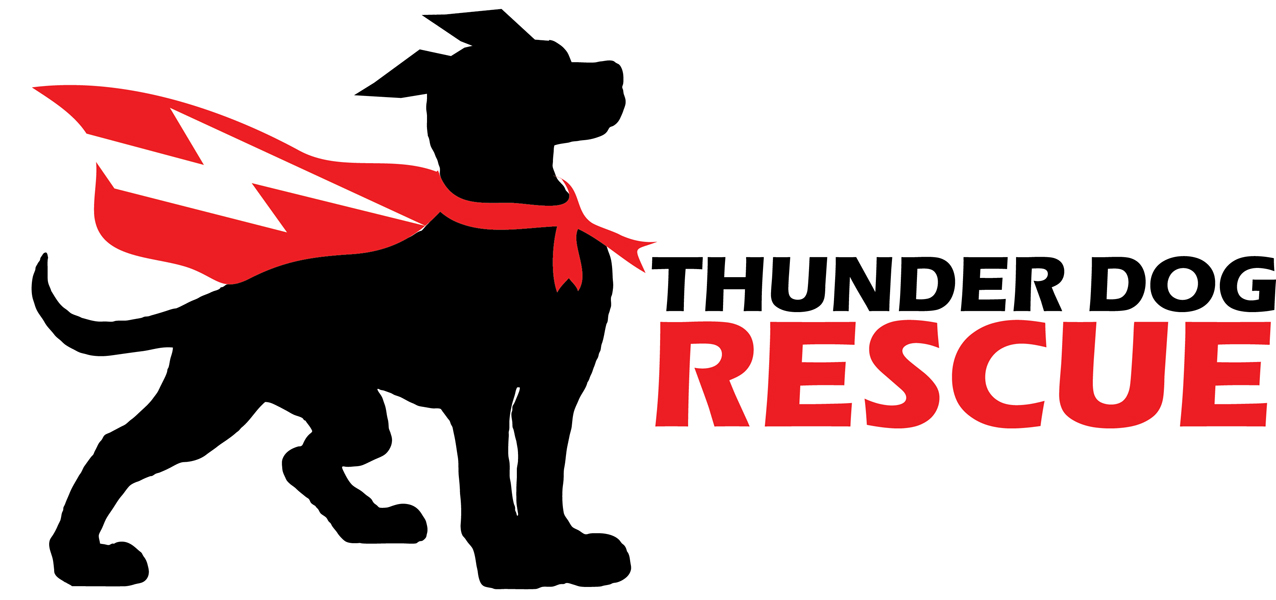 Thunder Dog RescueRebecca EsteyContact:Phone: (807) 622-6523Email: thunderdogrescue1@gmail.comNote: Required information is indicated by the symbol *Owner Information:Are you interested in adopting or fostering? *  Adopting  ☐  Fostering ☐First Name: * Last Name: * Street: *         City: *            Province: *    Postal Code: * Email Address: Contact Telephone Number: * Mobile Telephone: Occupation: Best Time to Call: Residence Information:Do you own or rent your home? * Own ☐ Rent ☐If you rent, do you have your landlord’s permission to keep a dog? Yes ☐ No ☐Name of landlord: ______________________________________________Phone Number: ________________________________________________Do you live in a: * House  ☐ Apartment  ☐Trailer ☐ Other ☐If other, please describe:How long have you lived at this address? * Pet Containment:Do you have a completely fenced in yard? * yes  ☐  no ☐ Do you have a kennel run? Yes ☐ No ☐Describe your kennel run; height, type, and size:If you do not have a fenced yard, how will you handle exercise and toilet needs?Do you have a suitable dog crate? Yes ☐ No ☐ Household Environment:How many adults are in the home? * Ages of adults: How many children are in the home? * If children, list ages: ___________________________________________Are any members of your household allergic to animals? How many hours per day will the dog be left alone? *  How would you describe your lifestyle? * Active  ☐ Passive ☐Describe other visitors to your home, human or animal, with which a new dog will have to interact?Other Animals:Do you own other dogs? * Yes ☐ No ☐Are they spayed and/or neutered? * Yes ☐ No ☐If yes, list breed, size, and gender of each: ______________________________Do you own cats? * Yes ☐ No ☐If yes, how many? ______________________________________________Do you own other animals? Yes ☐ No  ☐If yes, describe:How many and types of dogs have you owned in the past five years?If you do not still own the dog(s), what happened to it (them). Please be specific:Planning:When can you take the dog? * How far are you willing to travel? * What activities do you have planned for this dog? * Pet  ☐ Guard  ☐ Hunting ☐ Obedience  ☐ Agility ☐ Trials ☐Do you plan to keep this dog primarily: * Indoors ☐ Outdoors ☐Where will the dog sleep? * Do you have a regular veterinarian? * Yes  ☐ No ☐If yes: Name: Phone: Address: Activities:What is your preferred level of exercise with the dog? * Describe a regular week (how many walks, duration, etc.)? *Will there be any off-leash activities? * Yes ☐ No ☐Explain *When you go on vacation, who will care for the dog? (Friend, kennel, dog sitter, etc.)? *Your Preferences:Do you prefer to adopt a: Male ☐ Female ☐ Either ☐What age of dog would you prefer?Would you consider a different: Age ☐ Sex  ☐Are you interested in a particular dog we have available? References:Reference #1:Name: Relation:Phone: Reference #2:Name: Relation:Phone: Optional:Any comments or questions?Thank you for your interest in supporting Thunder Dog RescueDisclaimer and Terms of Acceptance:Signature:____________________________________Date: _______________________Rebecca Estey:Signature: ____________________________________________Date: ___________________________Disclaimer:If for any reason you are unable to keep the dog in the future, the dog must be returned to Rebecca Estey for re-adoption as opposed to being turned in to a pound, sold or placed through a free-to-good home ad. Unless for extreme health issues no dog adopted from me may be euthanized or re-homed without my written consent. Rebecca Estey reserves the right to repossess any adopted dog in the event that the she has reasons to believe the dog is being mistreated, or if information supplied on this form is discovered untruthful. In submitting, below you are agreeing to the terms as outlined above. If the terms are not met you will be liable and legal action may be taken.Legal Obligations:Rebecca Estey can not be held responsible for any damages that occur in adoptive homes, and is not liable for direct, indirect, incidental, special, or consequential damages arising out of, or relating to dogs adopted through Rebecca Estey, whether framed as a breach of warranty, upon any legal theory, in tort, contract, failure of essential purpose, or otherwise. Rebecca Estey makes no warranty, express or implied regarding any of the dogs in her rescue. Adoptive families are obligated to report any concerns to  Rebecca Estey, and any dog adopted through Rebecca Estey will be accepted back into my home in the event they are not working out in their adoptive home. In the event of any emergency, where a dog needs to be removed immediately, night or day, please contact Rebecca 807 622-6523.All dogs adopted from Rebecca Estey within the city of Thunder Bay must be licensed with the City of Thunder Bay Animal Services.Privacy Policy:Throughout your dealings with Rebecca Estey, information provided on your adoption form will be kept on record, for our adoption files. This information will not be used in any solicitation and will not be provided to any organization exterior to our rescue. If you have any concerns about personal information being kept on file, please contact Rebecca at 807 622-6523.The terms and agreements outlined in this document are legally binding. By submitting this form, you agree that you are aware of the terms of agreement outlined here, and by your submission, you acknowledge that you have read and agree to the terms as outlined by Rebecca Estey. Submission of this form acts as your electronic signature also provides verification that you accept these terms and conditions.